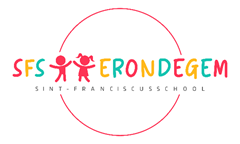 Beste ouder(s)Op vrijdag 3 mei organiseren we met onze lagere school een leuke sportdag.Hiervoor gaan we naar het recreatiepark Klein Strand in Jabbeke.Het belooft een spannende, leuke dag te worden vol beweging, sport en spel.Alle leerlingen worden op een sportieve manier uitgedaagd met tal van sporten.Voor elk wat wils en op ieder zijn niveau. Wat brengen we mee? Voldoende water om te drinkenTussendoortjeLunchpakketExtra paar sportschoenen Zwemgerief (4L, 5L, 6L)Gelieve om 8u op school te zijn. We vertrekken stipt om 8u15 en zullen rond 17u terug op school zijn, afhankelijk van het verkeer. De prijs voor deze dag bedraagt voor 1L, 2L en 3L €28,30. Voor 4L, 5L en 6L bedraagt deze dag €31,30 omwille van de meer uitdagende sporten. Dit zal via de schoolrekening verrekend worden. We hopen op een onvergetelijke dag!Alvast bedankt voor jullie medewerking!Sportieve groeten, Juf Leen, directeurTurnjuf Karen, meester Yoran en het leerkrachtenteam